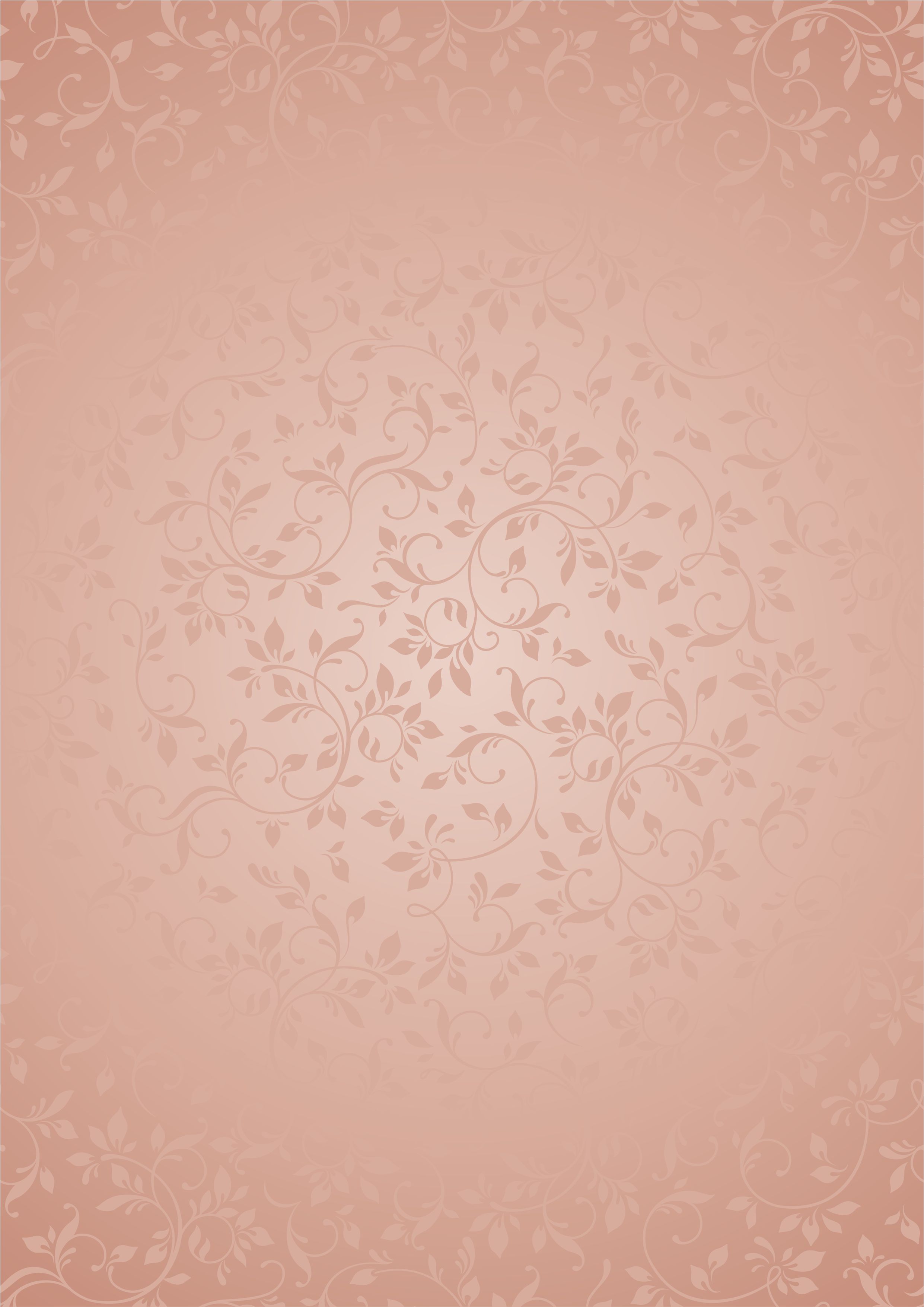 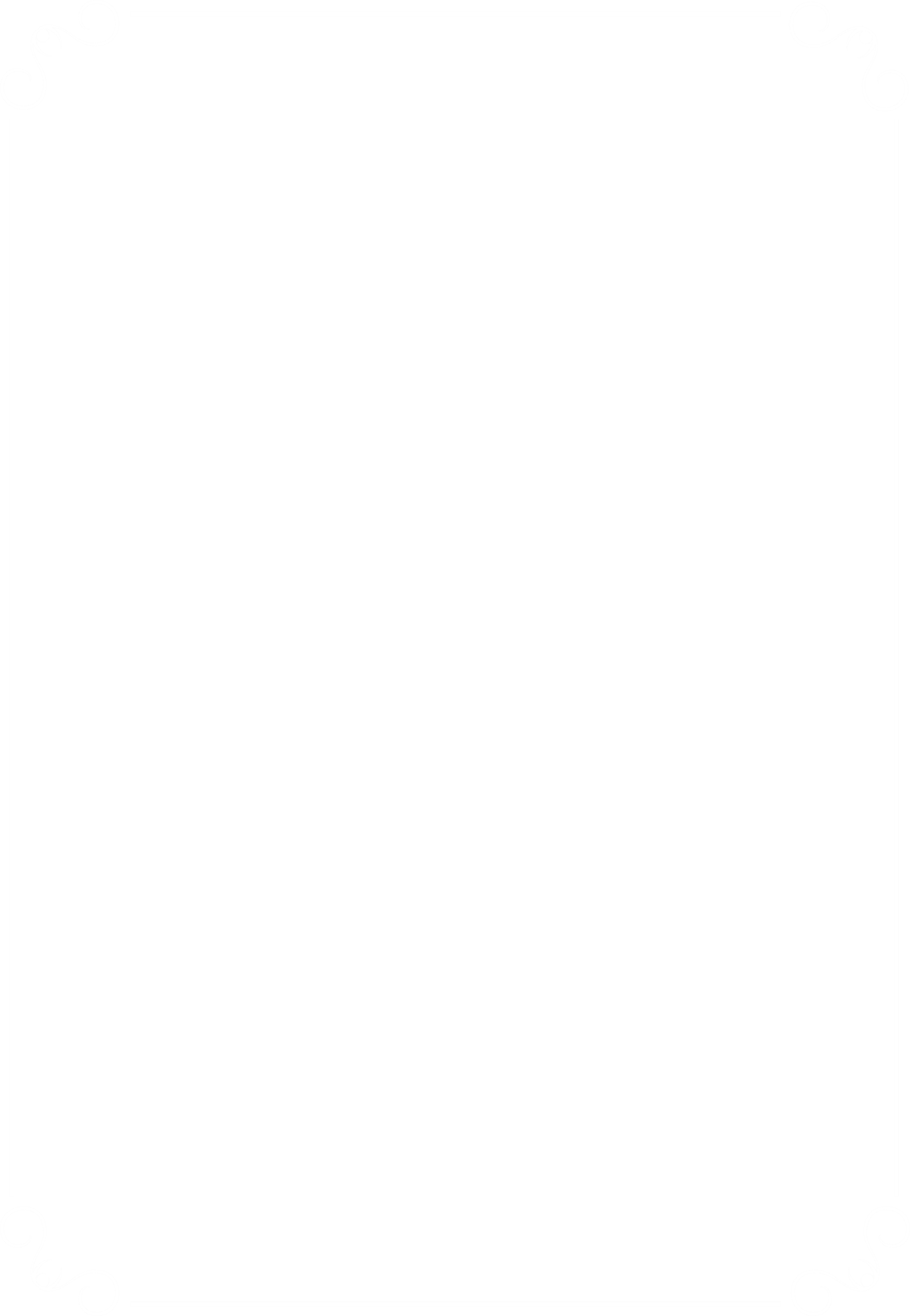 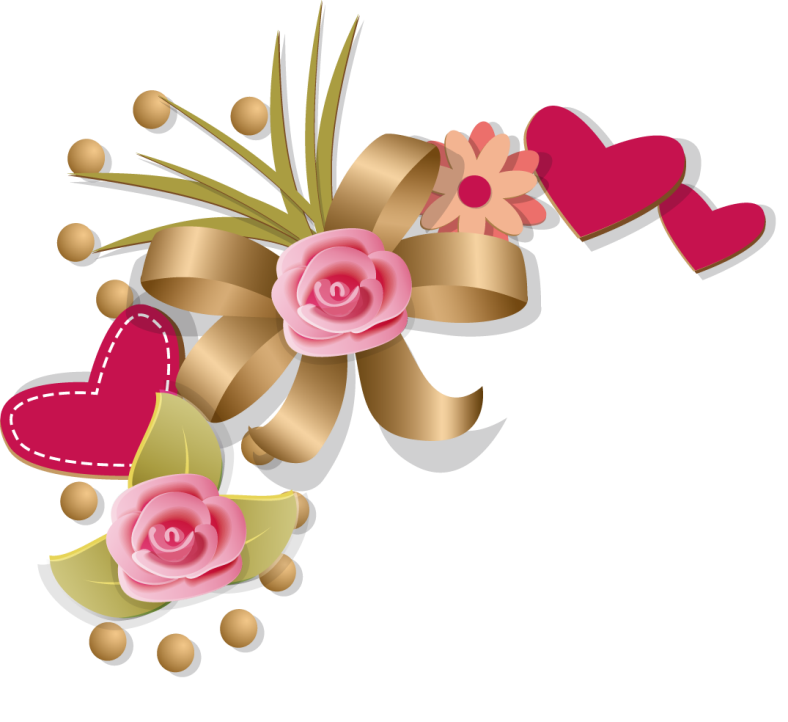 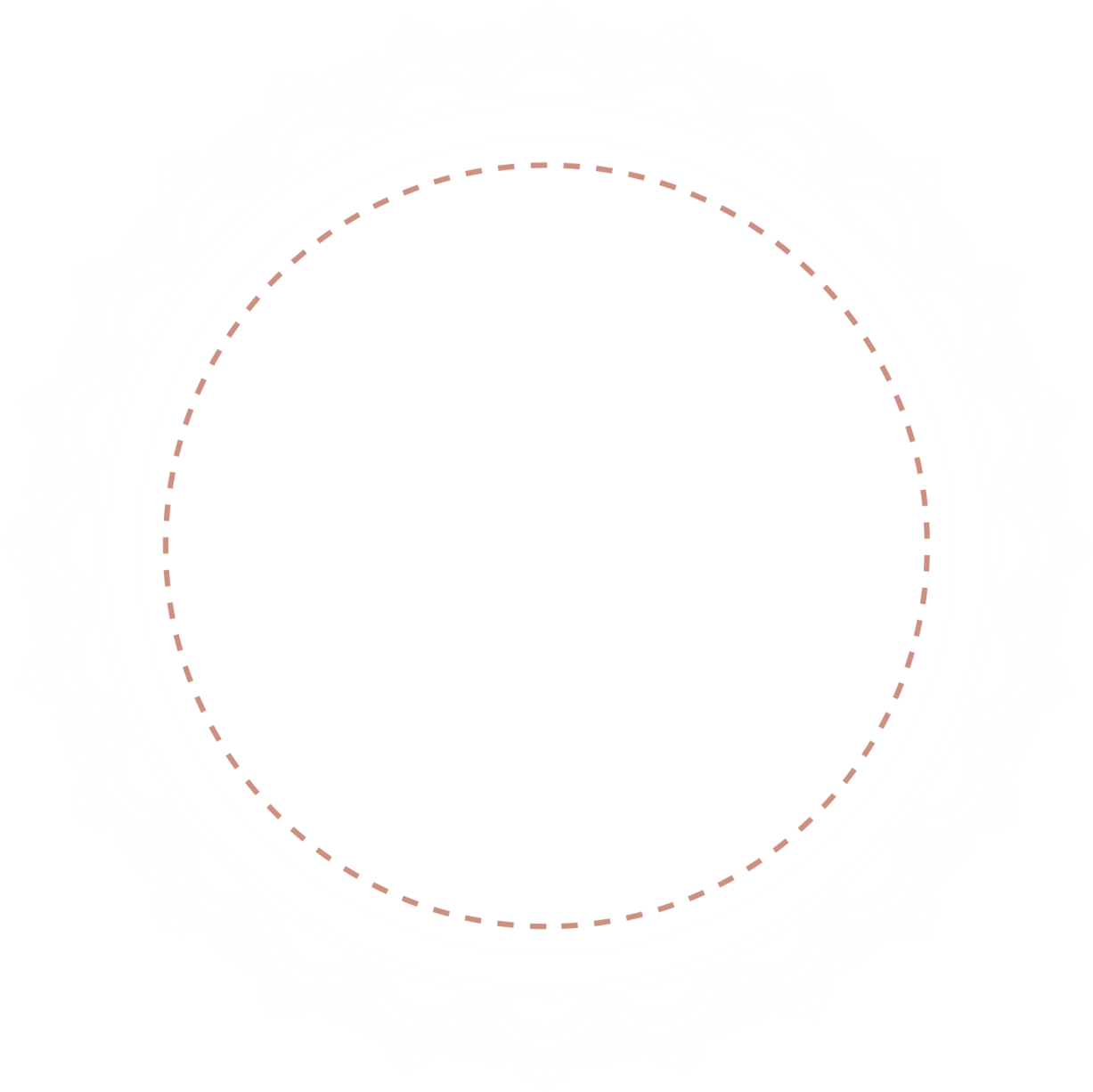 ---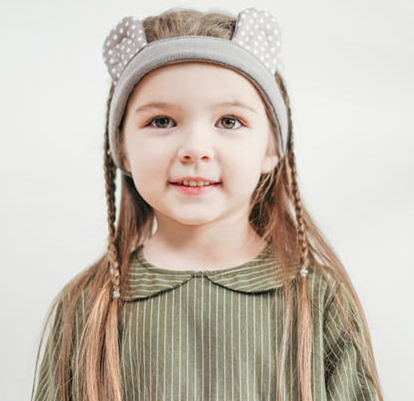 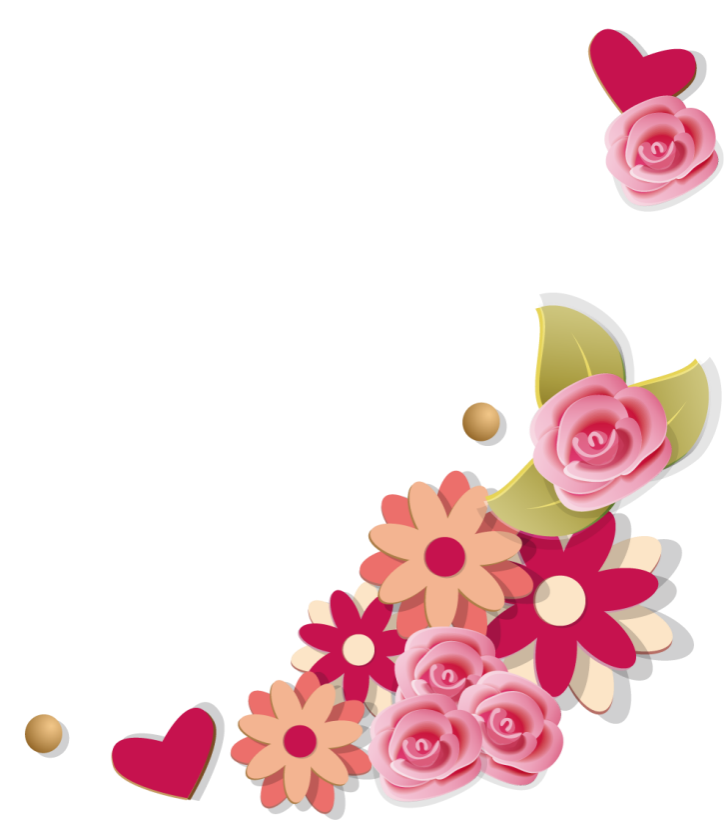 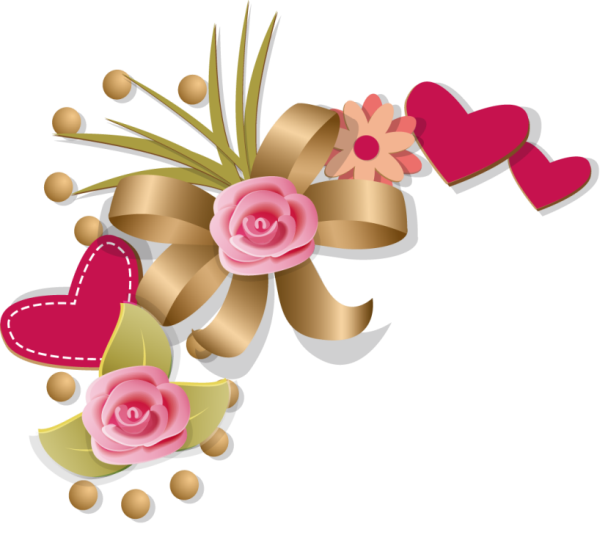 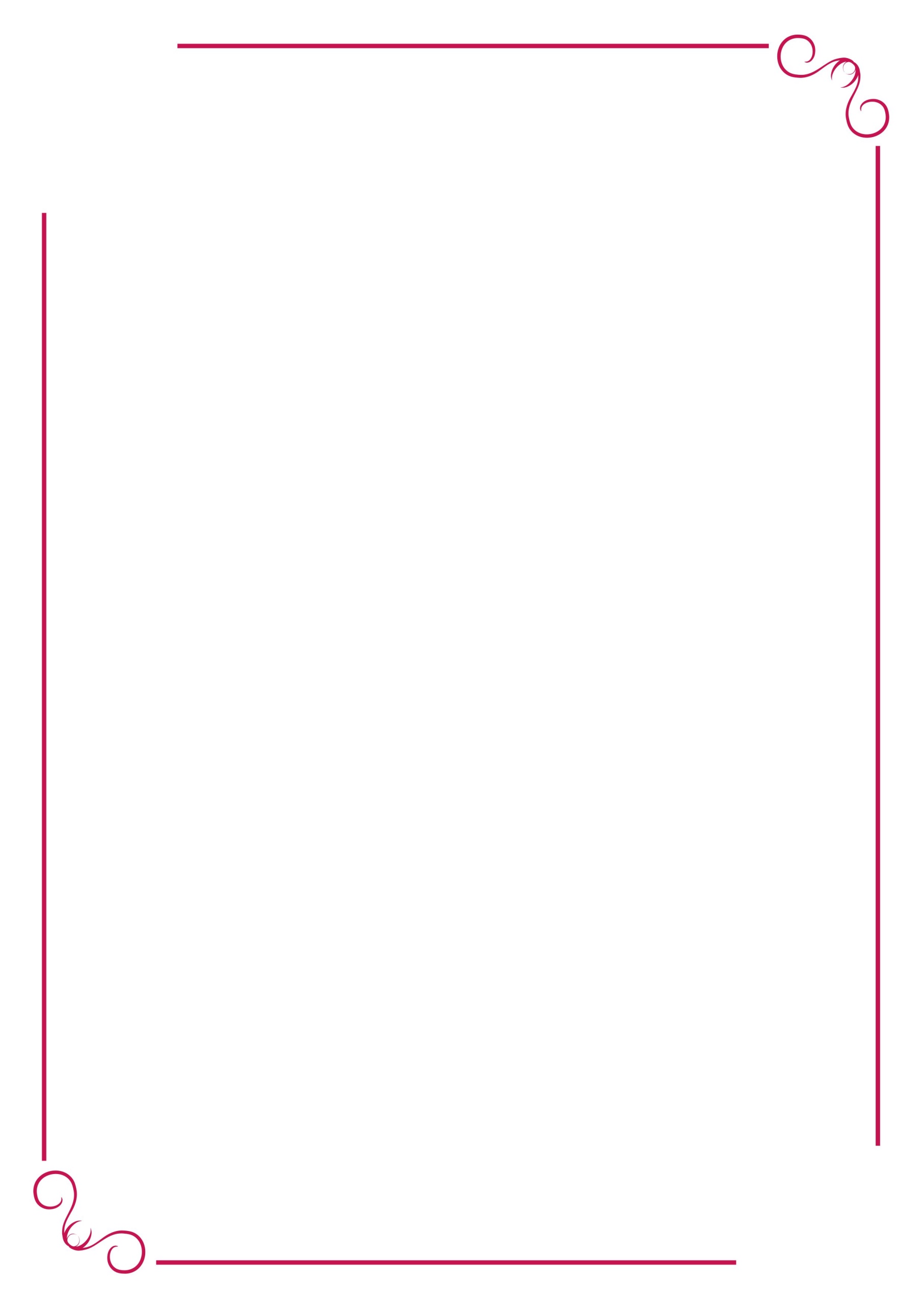 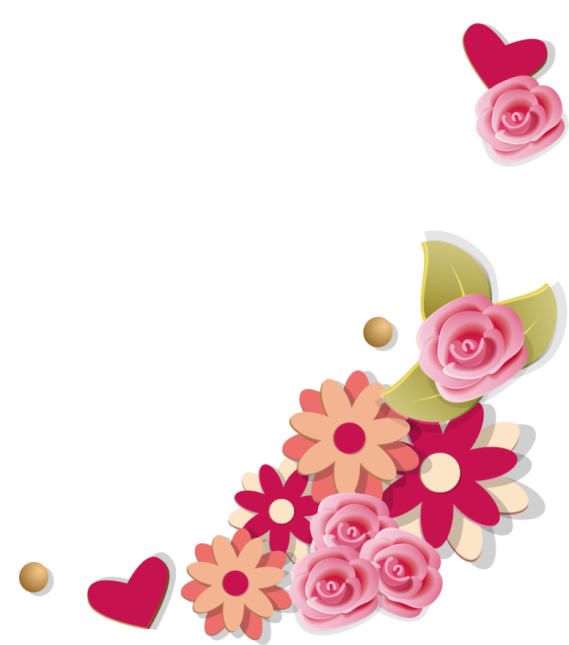 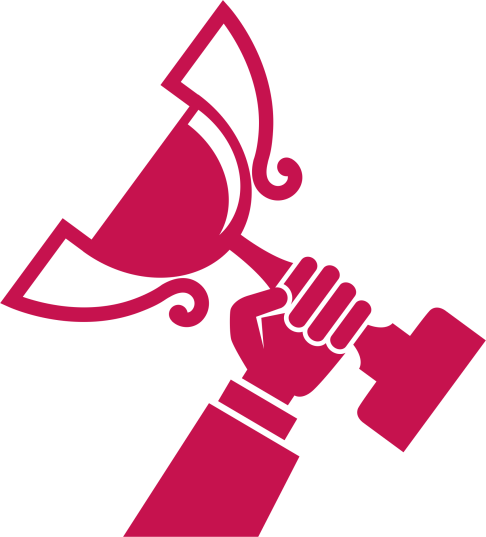 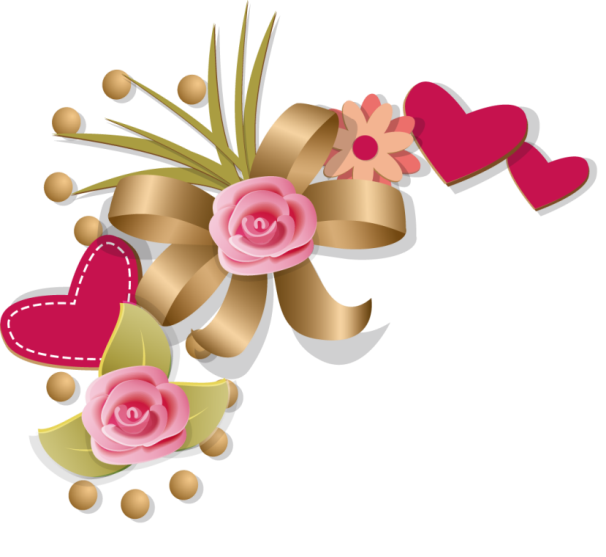 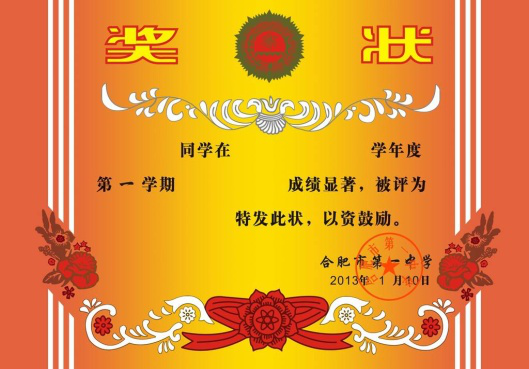 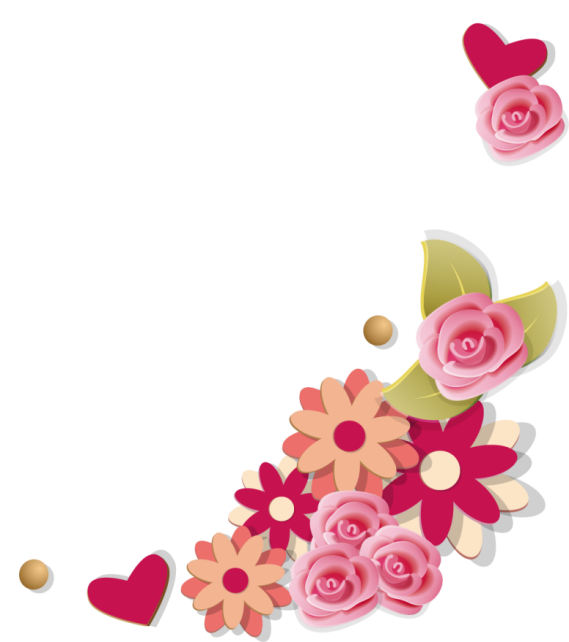 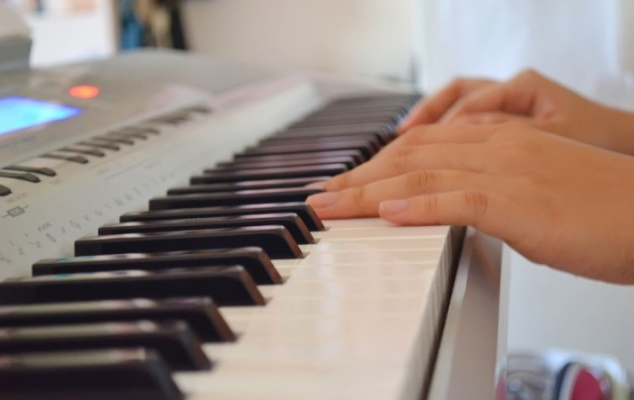 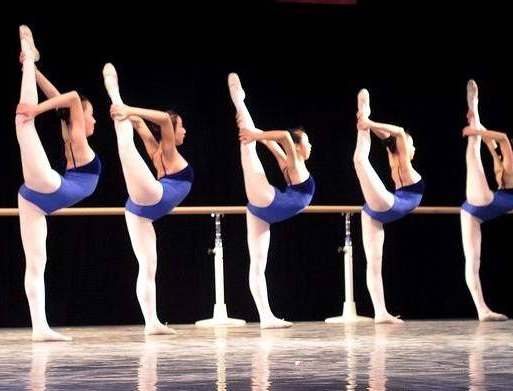 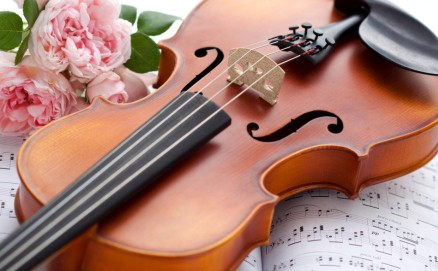 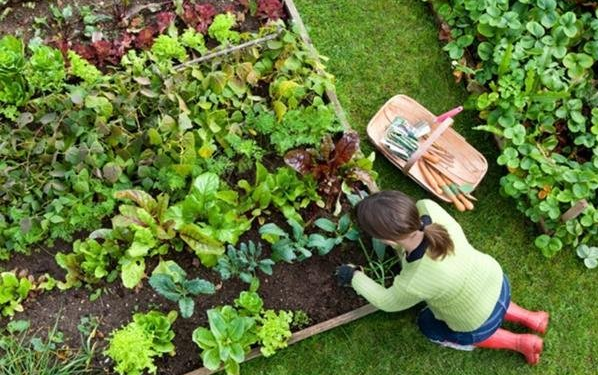 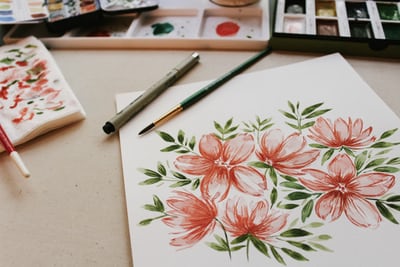 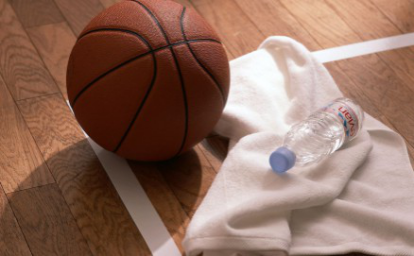 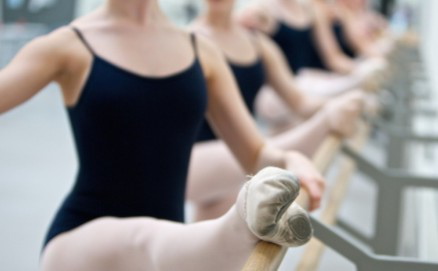 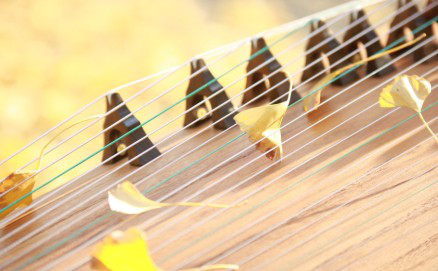 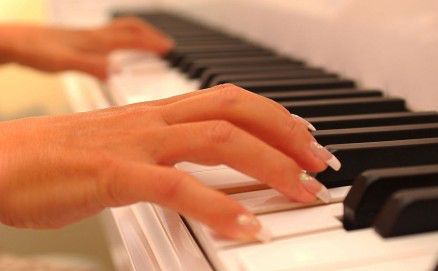 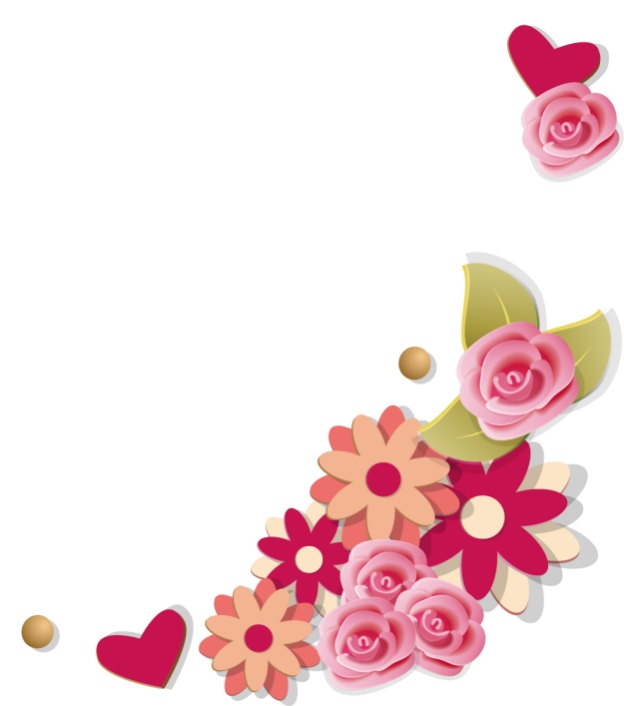 